Euxton Church of England Primary School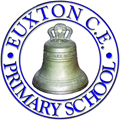 Bank Lane, Wigan Road, Euxton, Chorley, Lancashire, PR7 6JW(01257) 263454   website: www.euxtonceprimary.co.uk      e-mail: head@euxton.lancs.sch.ukHeadteacher: Mrs Mairi Ash4.6.24Dear parents,Shakespeare Rocks!  Thursday 4th JulyWe have a very excited class as we busily prepare for this year’s production of Shakespeare Rocks!  As we know, costumes are a very exciting part of being involved!  We would be immensely grateful if you could support us in providing all or part of your child’s costume.Please find below suggested costumes.  I have put them altogether as I’m sure you’ll work together.  I have emphasised to the class that it is unnecessary to make ‘fancy-dress’ purchases, especially considering our knowledge of fast fashion from Year 4!  It would mean a lot if we could all work together to provide costumes which involve minimal purchasing/impact upon the environment.  You will notice that we are going to make some items in school and so would really appreciate it if girls who are wearing dresses could bring a basic headband in.If you have any further questions or if you are struggling to provide a costume, please do not hesitate to get in touch.We have scheduled our dress rehearsal for Monday 1st July.  Costumes should be brought into school in a labelled bag no later than Friday 28th June.Kind regards,The Year 6 teamIn our Christian family, we all SHINE in the light of Jesus.Wisdom  Compassion  Humility  Friendship  Peace  Trust  Forgiveness  Hope Boys costume ideas:White shirt or t-shirtRuff (provided by school)Dark coloured trousersPlain colour football socks pulled over the trousersShoesOptional:  jacket or waistcoatOptional:  beretGirls costume ideas:Long dress or blouse and long skirt.Hair band (please provide an inexpensive hair band as we will add embellishments to make it Tudor-esque!)Queen:  crown/tiara or we can decorate a headbandWe made need some boys to wear dresses-I will be in touch!Witches:Black cloaks/ black clothingWitches hatsBuildersHi-vis jackets (we will use our play leaders ones from school)Optional:  hard hatsMinstrelsTrousersTracksuit jacket Sunglasses (ref Beastie Boys/Run DMC!)